大直高級中學1070830「開學日防災宣教」成果照片粘貼用紙大直高級中學1070830「開學日防災宣教」成果照片粘貼用紙大直高級中學1070830「開學日防災宣教」成果照片粘貼用紙大直高級中學1070830「開學日防災宣教」成果照片粘貼用紙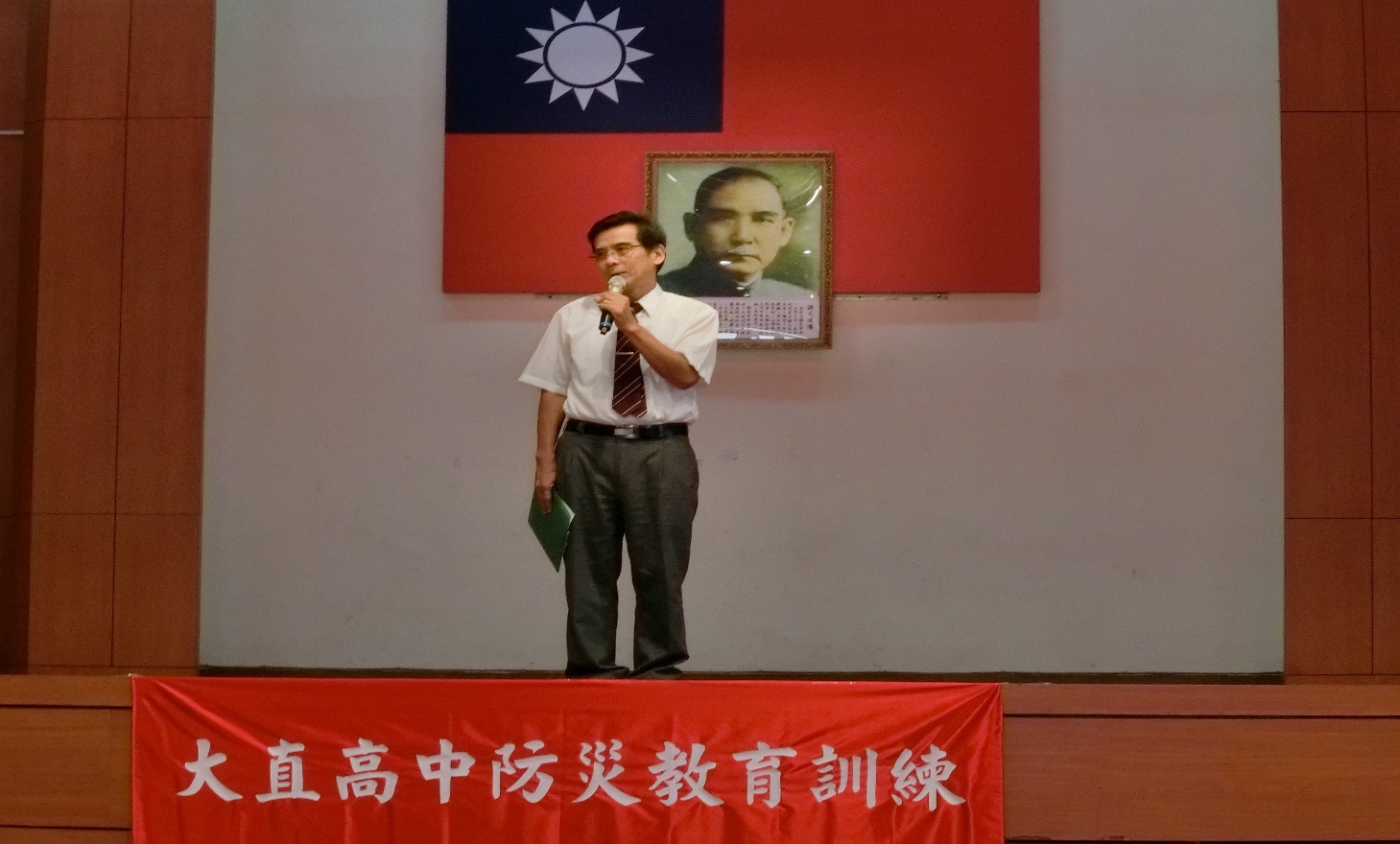 說明：防災宣教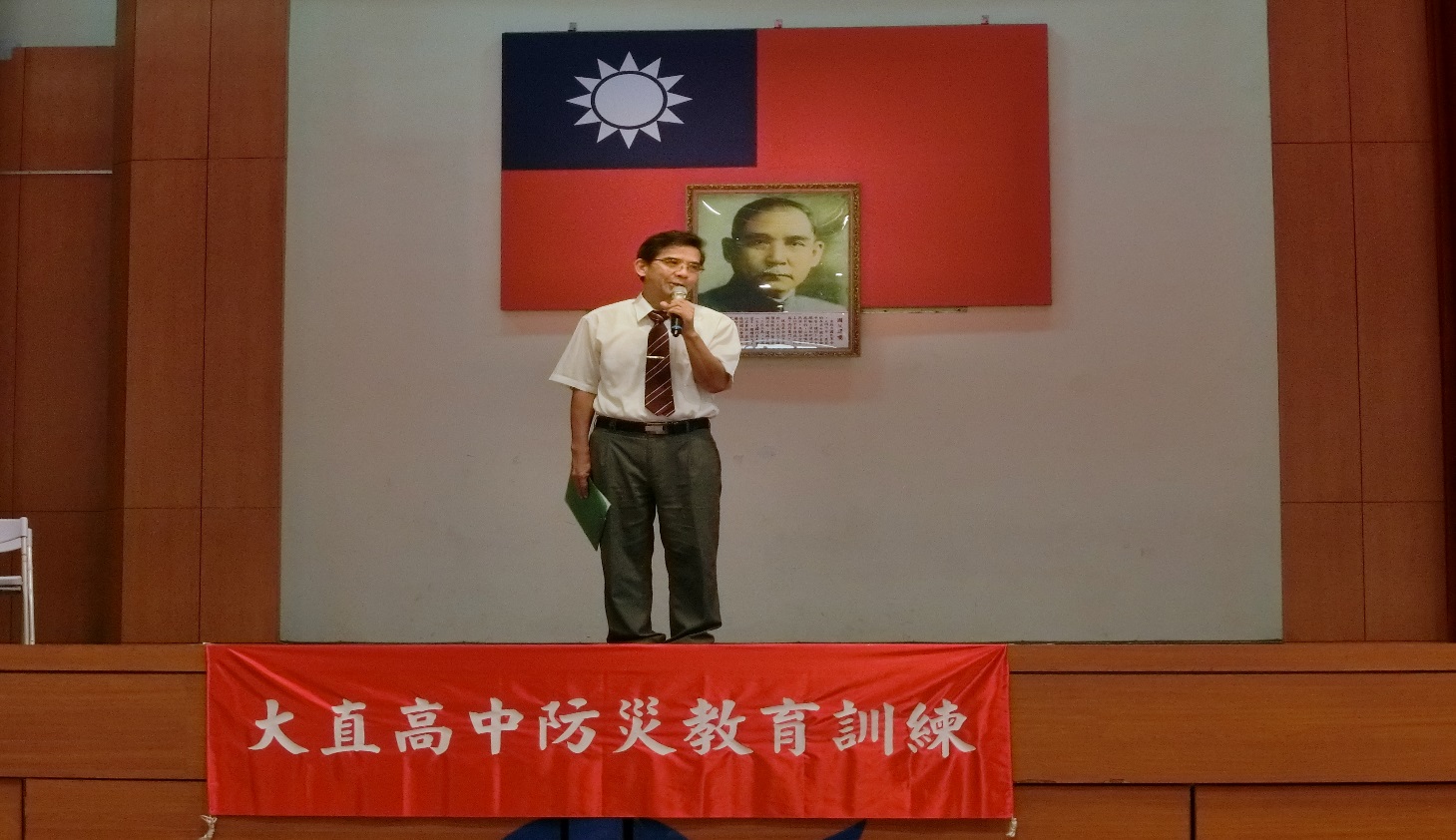 說明：防災宣教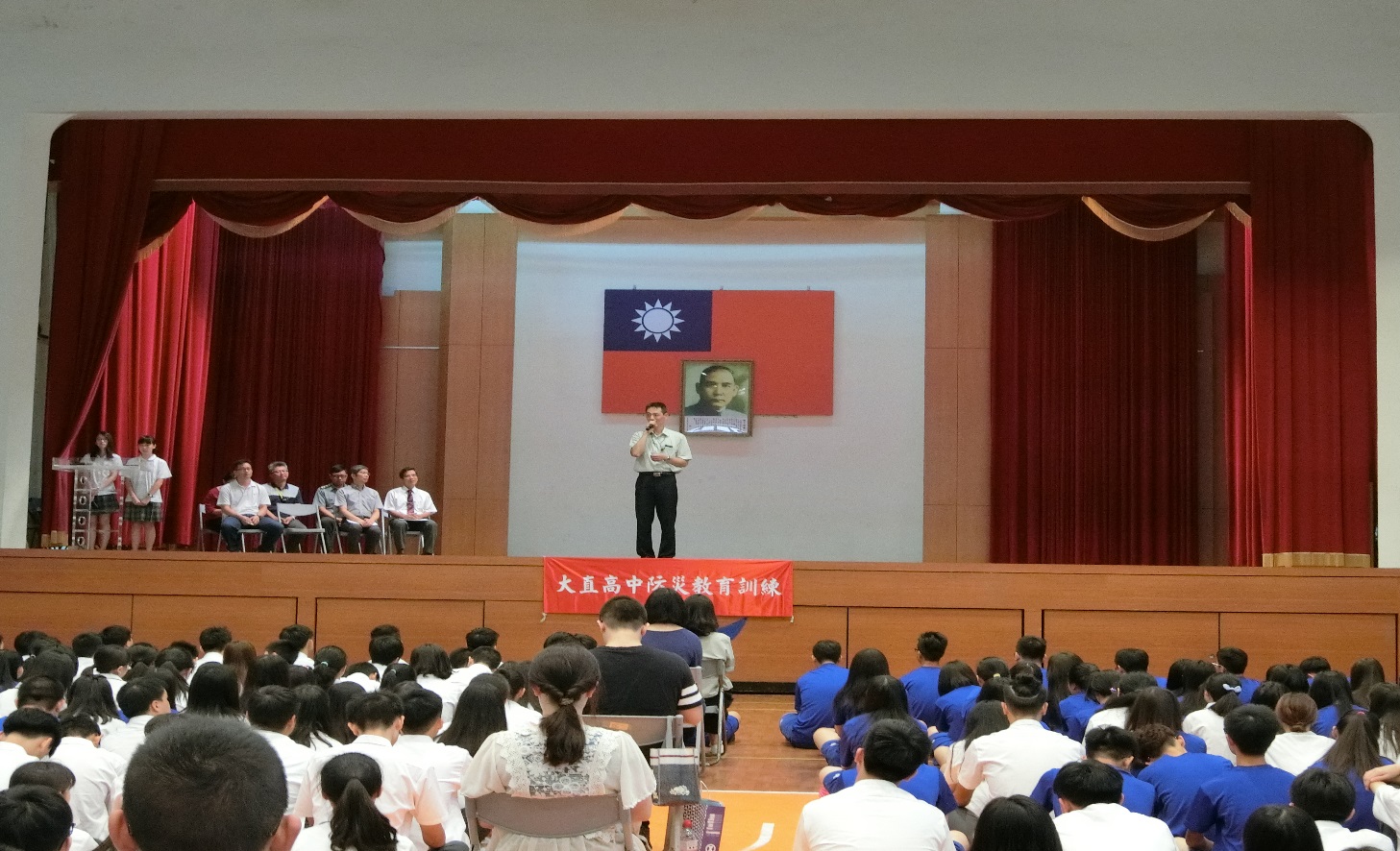 說明：防災宣教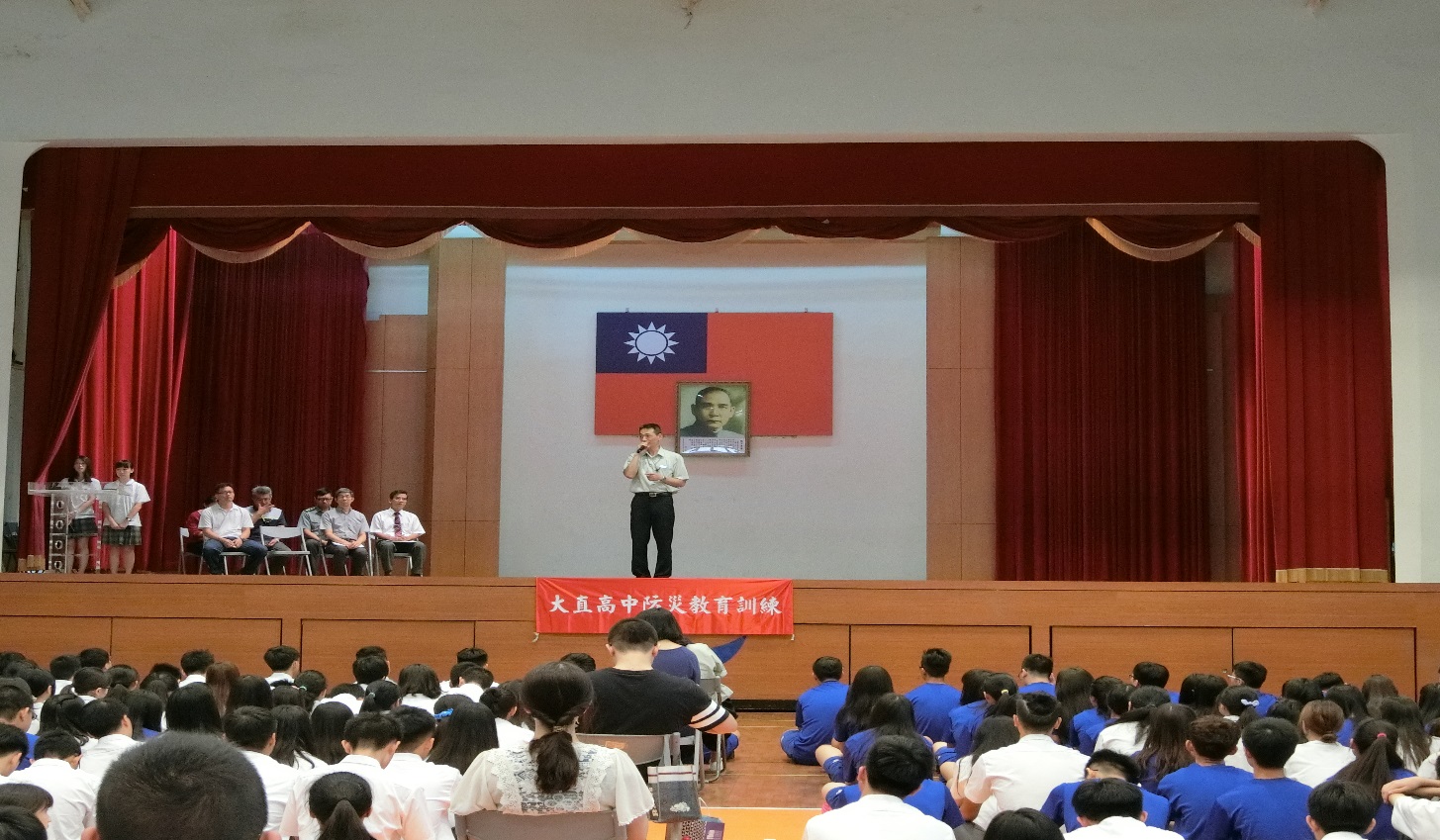 說明：防災宣教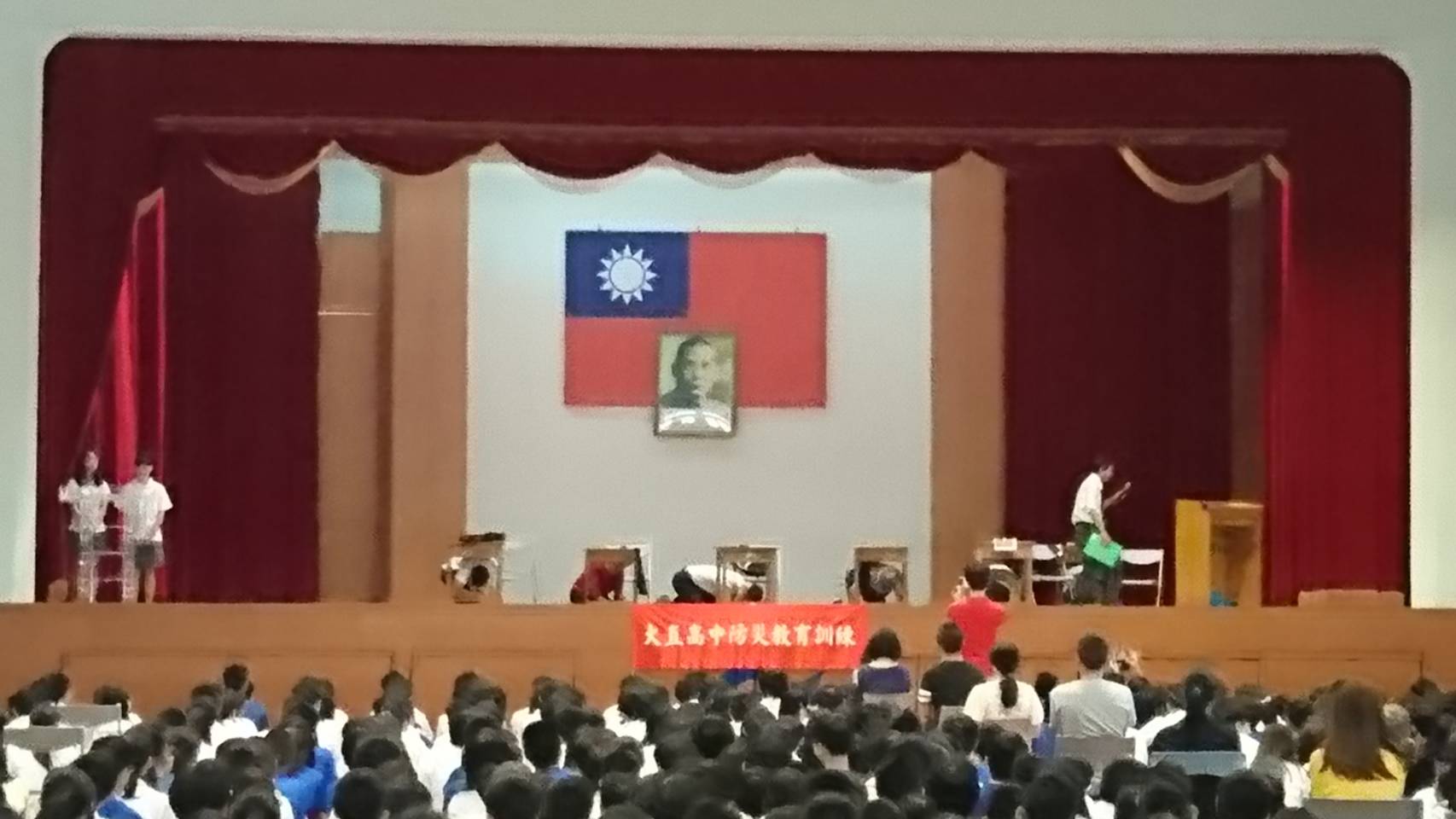 說明：防災宣教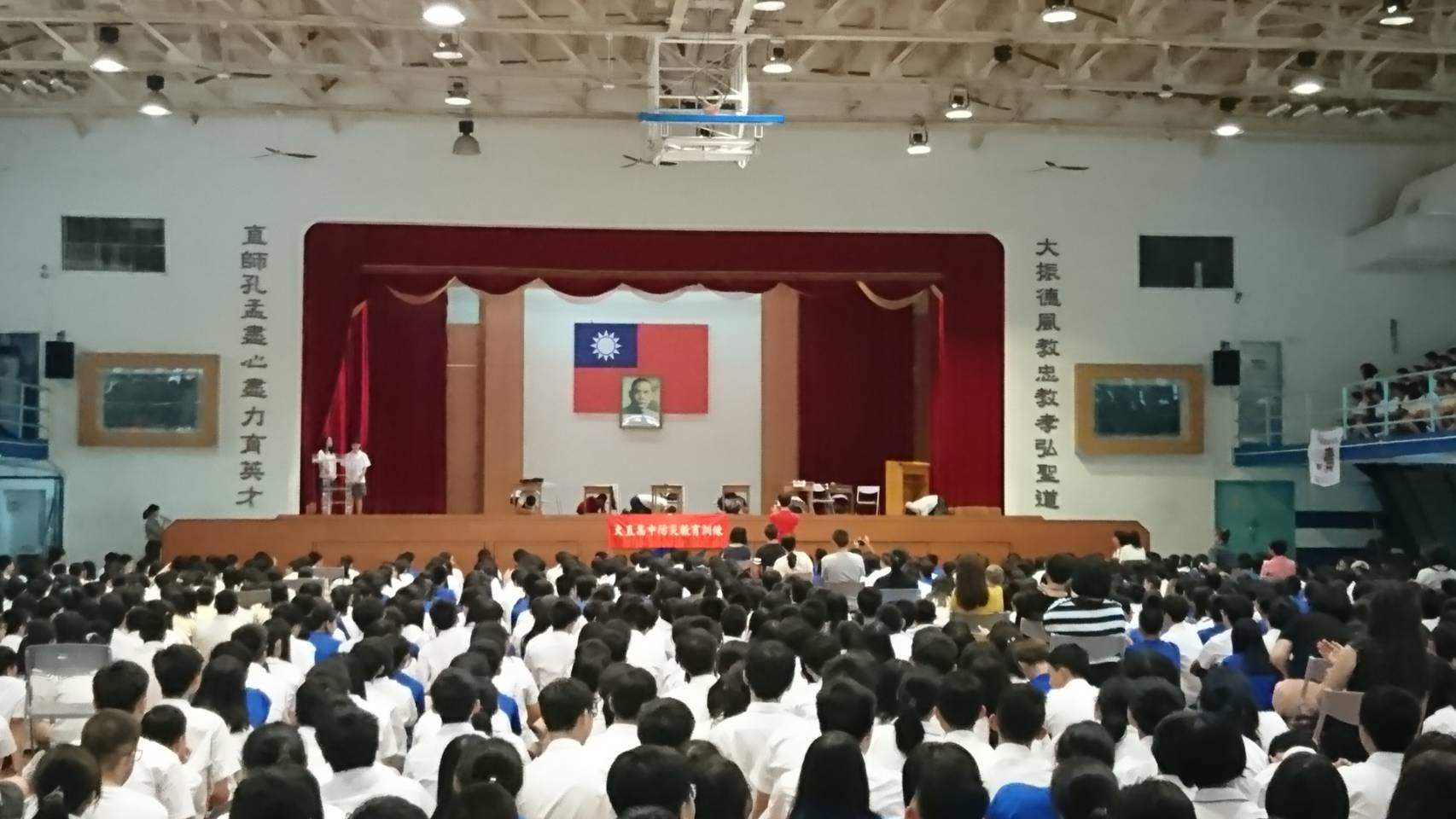 說明：防災宣教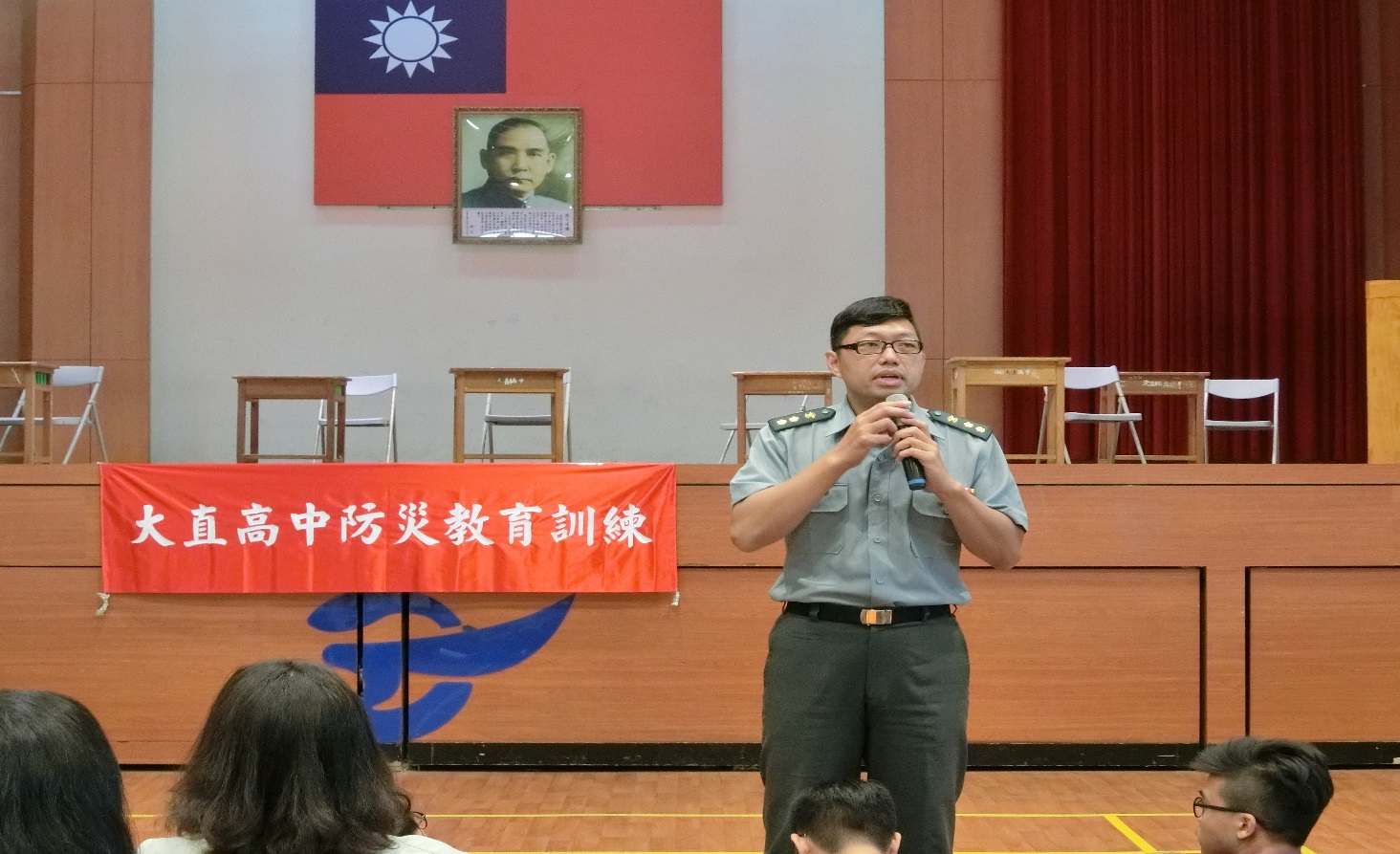 說明：防災宣教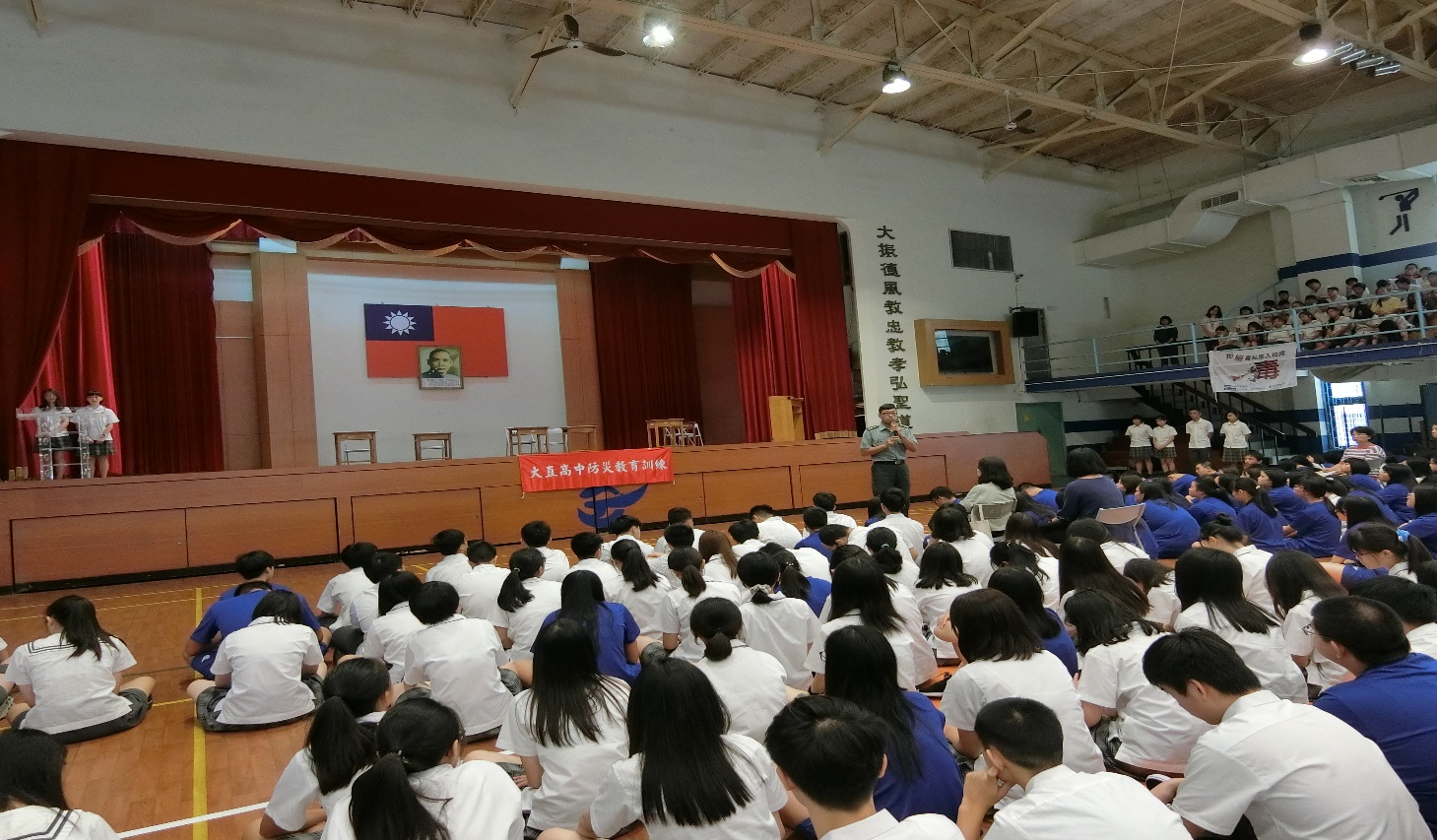 說明：防災宣教